SCHOLING PALLIATIEVE  ZORG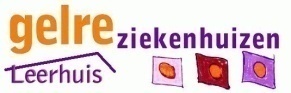 Gelre ZiekenhuizenDOELGROEP:Artsen, verpleegkundigen, verpleegkundig specialisten, physician assistent, arts-assistenten.DOELSTELLING SCHOLING PALLIATIEVE ZORG:a.	Kennis opdoen van, inzicht verkrijgen in en gevoel ontwikkelen voor palliatieve zorg.b.	Onderkennen van belang en toepasbaarheid van palliatieve zorg in fasen van ziekte en ziek zijn.c.	Begrip krijgen van het model palliatieve zorg in het Gelre ziekenhuizen Apeldoorn/Zutphen OrganisatieIn totaal 5 avonden:De lestijden zijn van 17.30 – 20.30 uur.  Om 17.00 uur is er soep en iets hartigs.Tijdens de cursusavonden is er koffie en thee.Bij verhindering dient men zich, tijdig, af te melden bij het secretariaat leerhuis.Tel: 055 5811615 of leerhuis@gelre.nl.Aanmelden:leerhuis@gelre.nl (aantal deelnemers is beperkt)Studiebelasting:Dit is ongeveer 2 uur per avond ter voorbereiding zoals lezen literatuur, internet.De literatuur wordt van te voren per mail opgestuurd.VOORWAARDEN OM EEN CERTIFICAAT TE KUNNEN BEHALEN:Op de laatste avond is de afsluiting van de scholing en worden de certificaten uitgereikt.Wanneer er verzuimd wordt, ook al is dit 1 avond, kan er geen eind certificaat uitgereikt worden. De cursist kan dan deelcertificaten ontvangen.CURSUSLEIDING.  De cursus wordt gecoördineerd door het Leerhuis.Anke Brand. 					Docent verpleegkunde Leerhuis 		Locatie Gelre ziekenhuizen				Tel: 055-8446471																ONDERWERPEN SCHOLINGSAVONDENAvond 1: donderdag 11 januari  Algemene introductie						LeerhuisAlgemene inleiding palliatieve zorg 				VSSymptoommanagement:Pijn 			Machiel Nijholt en Richard PosthumaDyspnoe							Ernst LammersAvond 2: donderdag 25 januariSymptoommanagement:Misselijkheid, braken, obstipatie en ileus			Marina v Engeland	Besluitvorming en palliatief redeneren	Marijke den BravenVS?Avond 3: donderdag 8 februari	Spirituele, existentiële zorg en communicatie			Lianne Boomars									Leerhuis???????naamAvond 4: donderdag 22 februari Symptoommanagement: delier					Karlijn DuijvelaarEthische reflectie in de palliatieve zorg	Shared Decision Making, Advanced Care Planning;	drie goede vragen/niet alles wat kan hoeftPalliatief redeneren vervolg	VS?			Avond 5: donderdag 8 maartPalliatieve sedatie en euthanasie					Hielke MeulenbeldEvaluatie scholing/uitreiken certificaten				Leerhuis 	De onderwerpen die binnen symptoommanagement behandeld zullen worden zijn:Dyspnoe, misselijkheid, braken, obstipatie en ileusPijn, delier, depressie, angst, slaapstoornissenVerder komen aan bod:Dehydratie, hongergevoel, droge mond, reutelenEn zullen we stilstaan bij:Euthanasie, pijnstilling, palliatieve sedatieCursusavondenLocatie Ruimte Donderdag 11 januari 2018ZutphenDonderdag 25 januari 2018ZutphenDonderdag 8 februari 2018ZutphenDonderdag 22 februari 2018ZutphenDonderdag  8 maart 2018Zutphen